Mailsignaturer – DPU – Campus AarhusSom institut på Aarhus Universitet har DPU en autoristeret DPU/AU-mail-signatur, som vi vil opfordre alle ansatte til at bruge. I øjeblikket kommer signaturer i mails fra DPU i mange afskygninger og kvaliteter.Nedenfor finder du:en vejledning til oprettelse af signaturer i autosignaturfunktionen i Outlookskabeloner til autoriserede DPU-/AU-signaturertilpasset Campus Aarhusog med signaturoplysninger på såvel dansk og engelskog med tekst, som du kan indsætte i mails, som indeholder personoplysninger (jf. https://medarbejdere.au.dk/informationssikkerhed/databeskyttelse/generel-information/mail/ )Foruden navn, titel og evt. grader, skal du tilføje de med rødt angivne oplysninger (selve oplysningerne skal stå med sort)Har du problemer med at oprette signaturen som autosignatur i Outlook, kan du kontakte din afdelingsadministrator, som vil hjælpe dig.Vejledning til oprettelse af autosignatur i OutlookOprettelse af dansk autosignaturBegyndt evt. med at printe dette dokument ud, så du ikke skal scrolle frem og tilbage hele tidenScroll ned i dette dokument og find den danske signaturskabelonTilføj/ret dine personlige oplysninger til i skabelonen. Foruden navn, titel og evt. grader, skal du tilføje de med rødt angivne oplysninger (selve oplysningerne skal stå med sort)Slet de røde bemærkningerSørg for, at linjerne med telefonnummer/-numre, mailadresse og link til hjemmeside står lige over hinanden (dvs. ingen tomme linjer imellem de sidste 3-4 linjer), og at de tre nederste linjer i begge kolonner flugter med hinanden (allernederst i dette dokument kan du se et eksempel på, hvordan signaturen skal se ud)Marker hele signaturen, dvs. det der står mellem de stiplede linjer minus Signatur Campus …Klik Ctrl CGå ind i Outlook og på fanebladet ”Hjem”: Klik ”Ny mail”På fanebladet: ”Meddelelse”:Klik på ikonet ”Signatur”I det rullegardin, der kommer op:Klik på ”Signaturer”På fanebladet ”Mailsignatur”, under ”Vælg signatur, som skal redigeres”Klik ”Ny”Giv signaturen et navn, fx ”Signatur – dansk”Klik ”Ok”Stil cursoren i den store tekstboks i nederste halvdel af vinduetIndsæt den danske signatur i tekstboksen (Ctrl V)Klik ”Ok”Vær opmærksom på, at selv om signaturen kan se mærkelig ud eller logoet mangle inde i den tekstboks/dialogboks, hvori du har oprettet signaturen, kan signaturen godt stå rigtigt, når den står i en mail. Derfor: Luk dialogboksen og lav en mail med signaturen, før du begynder at rette til inde i tekstboksen.Test samtidig, om mailadresse- og hjemmeside-links virker. Hvis ikke, gå da tilbage, hvor du oprettede signaturen:Marker signaturens navnSignaturen vises nu i tekstboksenKopier det link, der ikke virkede (Marker hele (og kun det hele) link og pres Ctrl C)Klik på ikonet med en globus og noget, der ligner et liggende 8-talI feltet til højre for Adresse: Slet hvad der evt.  måtte stå ogindsæt derefter det kopierede link (Ctrl V)Klik OK Gentag proceduren med evt. andre link, der ikke måtte virke.Til brug, når du sender mails, der indeholder personoplysninger, kan du lave en mailsignatur som ovenfor beskrevet; men nederst i signaturen indsætte følgende sætning: ”Vær opmærksom på, at denne mail indeholder personoplysninger. Det betyder, at du dels skal sikre, at personoplysningerne ikke unødigt tilgår andre samt, at oplysningerne straks slettes, når oplysningerne ikke længere er nødvendige i forhold til det formål, de er fremsendt”.Oprettelse af engelsk autosignaturGennemgå den samme procedure, som beskrevet ovenfor; men brug i stedet den engelske skabelon næsten nederst i dette dokument.På engelsk lyder teksten til mails, der indeholder personoplysninger, således: “Please note that this email contains personal data. You must ensure that this data cannot be accessed by anyone else without good reason, and that it is deleted immediately when it is no longer required in relation to the purpose for which it was sent.”Automatisk og manuel indsættelse af signatur i mailsDu kan indstille autosignatur-funktionen, så den automatisk indsætter en valgt signatur i dine mails. Du kan vælge, at en bestemt signatur skal indsættes, hver gang du påbegynder en ny mailkorrespondance (hvis du besvarer en mail, kommer den ikke med – heller ikke ved første besvarelse), og at den samme eller en anden (eller ingen) signatur skal indsættes i alle øvrige mail, som du skriver.For at få Outlook til automatisk at indsætte en signatur:På fanebladet ”Hjem”: Klik ”Ny mail”På fanebladet: ”Meddelelse”:Klik på ikonet ”Signatur”I det rullegardin, der kommer op:Klik på ”Signaturer”På fanebladet ”Mailsignatur”, under ”Vælg standardsignatur”, marker, om/hvilken standardsignatur du vil have Outlook til at indsætte i:”Nye meddelelser””Svar/videreforsendelser”.Klik ”Ok”Manuel indsættelse eller ændring af signaturDu kan i de enkelte mails manuelt bede Outlook indsætte en signatur eller skifte signatur, hvis du har bedt Outlook automatisk indsætte en signatur.På fanebladet: ”Meddelelse”:Klik på ikonet ”Signatur”I det rullegardin, der kommer op:Vælg den signatur, du ønskerSignatur Campus Aarhus - danskMed venlig hilsen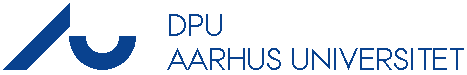 ***************************************************************************************Signatur Campus Aarhus - engelskYours sincerely, 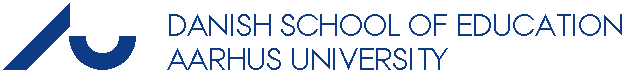 ***************************************************************************************Din signatur skal ende med at se således ud (eksemplet inkluderer tekst til mails med personoplysninger)Med venlig hilsen”Vær opmærksom på, at denne mail indeholder personoplysninger. Det betyder, at du dels skal sikre, at personoplysningerne ikke unødigt tilgår andre samt, at oplysningerne straks slettes, når oplysningerne ikke længere er nødvendige i forhold til det formål, de er fremsendt”Fornavn(e) Efternavn 
Titel, evt. akademiske grader 
T: +45 xxxx xxxx (dit evt. fastnetnr.) M: +45 xxxx xxxx (dit evt. mobilnr.) 
E: yyyy@edu.au.dk (din email)W: http://au.dk/yyyy@edu (efter backslash: indsæt din email minus ”.au.dk” = link til din hjemmeside i PURE)DPU
Aarhus Universitet  
Jens Chr. Skous Vej 4, bygn. 1483 (evt.: -lokalenr.) 8000 Aarhus CT: +45 8715 0000 
E: aarhus@dpu.dk  
W: http://dpu.au.dk/ First name Last name 
Title, possibly academic degrees 

Phone: (+45) xxxx xxxx (dit evt. fastnettelefonnr.) 
Mobile: (+45) xxxx xxxx (dit evt. mobilnr.) Email: yyyy@edu.au.dk (din email)Web: http://au.dk/en/yyyy@edu (efter backslash: indsæt den første del af din email, dvs. uden ”.au.dk” = link til din hjemmeside i PURE)Danish School of Education
Aarhus University
Jens Chr. Skous Vej 4, building 1483 (evt.:, lokalenr.) DK-8000 Aarhus CDenmarkPhone: (+45) 8715 0000 
Email: aarhus@dpu.dk Web: http://dpu.au.dk/en/ Fornavn(e) Efternavn 
Titel, evt. akademiske grader 
T: +45 xxxx xxxx 
M: +45 xxxx xxxx
E: yyyy@edu.au.dk 
W: http://au.dk/yyyy@eduDPU
Aarhus Universitet 
Tuborgvej 164  
2400 København NV

T: +45 8715 0000 
E: aarhus@dpu.dk  
W: http://dpu.au.dk/ 